МКОУ «Агвалинская гимназия имени Кади Абакарова» Рабочая программа по внеурочной деятельности«Театр в школе»«В гостях у сказки»НАПРАВЛЕННОСТЬ: общекультурноеУровень: базовыйВозраст обучающихся: 8-11 летСрок реализации: 1 год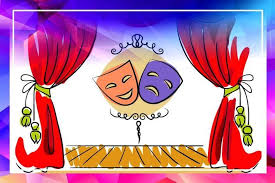 Составитель(разработчик):Омарова М.М., учитель начальных классовс.АгвалиПОЯСНИТЕЛЬНАЯ ЗАПИСКА1.1. Дополнительная общеобразовательная общеразвивающая программа базового уровня «Театр в школе» (далее - Программа) имеет общекультурн направленность, ориентирована на развитие художественного вкуса, художественных способностей и склонностей к занятиям театрального искусства, творческого подхода, эмоционального восприятия, подготовки личности к постижению великого мира искусства. Программа рассчитана на базовый уровень освоения.Театр – искусство синтетическое и коллективное, объединяющее специалистов самых разных творческих профессий и направлений. В современном театре соединено воедино все: литература, музыка, вокал, хореография, изобразительное искусство, анимация, цифровые технологии… И вместе с тем театр – искусство индивидуальностей, объединённый одной общей целью, которой является постановка спектакля. Формы организации деятельности обучающихся могут быть разными: кружок, студия, объединение, клуб, лаборатория, театр, творческий коллектив.Дополнительная общеобразовательная общеразвивающая Программа составлена в соответствии с нормативными документами Министерства образования РФ и с требованиями следующих нормативных документов:- Распоряжение Правительства РФ от 31.03.2022 N 678-р «Об утверждении Концепции развития дополнительного образования детей до 2030 г. и плана мероприятий по ее реализации».- Протокол заседания Совета Министерства просвещения Российской Федерации по вопросам создания и развития школьных театров в образовательных организациях субъектов Российской Федерации от 24 марта 2022 года № 1.- Федеральный закон Российской Федерации от 29 декабря 2012 г. № 273-ФЗ «Об образовании в Российской Федерации» (ред. от 30.12.2021).- Приказ Минтруда РФ от 22.09.2021 № 652н «Об утверждении профессионального стандарта «Педагог дополнительного образования детей и взрослых».- Федеральный закон от 26 мая 2021 г. № 144-ФЗ «О внесении изменений в Федеральный закон «Об образовании в Российской Федерации».- Постановление Главного государственного санитарного врача РФ от 28.09.2020 №28 «Об утверждении санитарных правил СП 2.4. 3648-20 «Санитарно-эпидемиологические требования к организациям воспитания и обучения, отдыха и оздоровления детей и молодёжи».- Приказ Министерства Просвещения Российской Федерации от 30 сентября 2020 г. № 533 «О внесении изменений в порядок организации и осуществления образовательной деятельности по дополнительным общеобразовательным программам».- Приказ Министерства Просвещения Российской Федерации от 03 сентября 2019 года №467 «Об утверждении Целевой модели развития региональных систем дополнительного образования детей».1.2. Актуальность программы определяется необходимостью социализации ребёнка в современном обществе, его жизненного и профессионального самоопределения. Программа объединяет в себе различные аспекты театрально-творческой деятельности, необходимые как для профессионального становления, так и для практического применения в жизни.Театрализованная деятельность является способом самовыражения, средством снятия психологического напряжения, предполагает развитие активности, инициативы учащихся, их индивидуальных склонностей 
и способностей.Сценическая работа детей – это проверка действием множества межличностных отношений. В репетиционной работе приобретаются навыки публичного поведения, взаимодействия друг с другом, совместной работы 
и творчества.1.3. Педагогическая целесообразность программы заключается 
в возможности методами театральной деятельности помочь детям раскрыть их творческие способности, развить психические, физические и нравственные качества, повысить уровень общей культуры и эрудиции (развитие памяти, мышления, речи, музыкально-эстетического воспитания, пластики движений), что в будущем поможет быть более успешными в социуме. Известно, что одной из самых важных потребностей детей является потребность в общении. В этой связи одной из приоритетных задач является развитие у них качеств, которые помогут в общении со сверстниками и не только: понимания, что все люди разные, принятия этих различий, умения сотрудничать и разрешать возникающие противоречия 
в общении.Реализация программы позволяет включить в механизм воспитания каждого члена коллектива и достичь комфортных условий для творческой самореализации.  Программа предоставляет возможность, помимо получения базовых знаний, эффективно готовить учащихся к освоению накопленного человечеством социально-культурного опыта, безболезненной адаптации 
в окружающей среде, позитивному самоопределению.1.4. Отличительные особенностиЗанятия театрализованной деятельностью вводят детей в мир прекрасного, пробуждают способности к состраданию и сопереживанию, активизируют мышление и познавательный интерес, а главное – раскрепощают его творческие возможности и помогают психологической адаптации ребенка в коллективе. 
В театральной деятельности каждый ребенок может проявить свои способности, чувства, эмоции, передать свое отношение к персонажам и сказочным событиям.Сочетая возможности нескольких видов искусств – музыки, танца, литературы и актерской игры, театр обладает огромной силой воздействия на эмоциональный мир ребенка. Замкнутому ребенку он помогает раскрыться, 
а расторможенному – научиться координировать свои действия, сострадать 
и любить, поможет объединить духовной близостью не только детей, но и детей 
и родителей. Разбуженные эстетические чувства, обогащение нравственного мира способствуют развитию в юном актере, а также зрителе творческих способностей, которые найдут выход в труде, в отношениях со сверстниками и взрослыми, 
в обретении активной жизненной позиции.. Цель и задачиЦель программы: Приобщение детей к искусству, развитие личности обучающегося, способного к творческому самовыражению путем вовлечения в театральную деятельность.  Задачи Обучающие: - познакомить с историей театра; - совершенствовать грамматический строй речи, его звуковую культуру, монологическую и диалогическую формы речи, эффективное общение и речевую выразительность; - формировать основы исполнительской, зрительской и общей культуры; художественно - эстетический вкус.  Развивающие:  - прививать эмоциональное, эстетическое, образное восприятие; - укреплять познавательные интересы через расширение представлений о - видах театрального искусства; - совершенствовать коммуникативные и организаторские способности воспитанника; - повышать уровень взаимоотношений между обучающимися и педагогом.Воспитательные: - прививать чувство патриотизма, любви к Родине, ответственности за порученное дело;- формировать социальную активность личности обучающегося; - укреплять волевые качества, дух командности (чувство коллективизма, взаимопонимания, взаимовыручки и поддержки в группе), а также трудолюбие, ответственность, внимательное и уважительное отношения к делу и человеку;- повысить восприятие, исполнительства и творческого самовыражения, пластической культуры и выразительности движений.  Формы и режим занятий, возраст занимающихсяОсновная форма обучения – очно, в том числе с применением электронного обучения и дистанционных образовательных технологий»), групповая. Основная форма обучения фиксируется в учебном плане.На занятиях применяется дифференцированный, индивидуальный подход 
к каждому обучающемуся.Количество обучающихся в группе: 10-25 человек, возраст занимающихся 8-11 лет. Занятия проходят 1 раз в неделю по 1 часу. Сроки реализации программыСрок реализации программы – 1 год.Количество учебных часов в год: 34 часа.Планируемые (ожидаемые) результаты освоения программыЛичностные результаты мотивация к творческому труду, работе на результат, бережному отношению к материальным и духовным ценностям; формирование установки на безопасный, здоровый образ жизни; формирование художественно-эстетического вкуса; приобретение навыков сотрудничества, содержательного и бесконфликтного участия в совместной учебной работе; формировать потребность сотрудничества со сверстниками, доброжелательное отношение к сверстникам, бесконфликтное поведение, стремление прислушиваться к мнению одноклассников; целостность взгляда на мир средствами литературных произведений; этические чувства, эстетические потребности, ценности и чувства на основе опыта слушания и заучивания произведений художественной литературы; осознание значимости занятий театральным искусством для личного развития приобретение опыта общественно-полезной социально-значимой деятельности.Предметные результатыПо итогам обучения, обучающиеся будут знать: правила безопасности при работе в группе; сведения об истории театра, особенности театра как вида искусства; виды театров; правила поведения в театре (на сцене и в зрительном зале); театральные профессии и особенности работы театральных цехов; теоретические основы актерского мастерства, пластики и сценической речи; упражнения и тренинги; приемы раскрепощения и органического существования; правила проведения рефлексии;уметь: ориентироваться в сценическом пространстве; выполнять комплекс дыхательных, речевых, артикуляционных упражнений, разминку языка и губ; производить разбор простого текста;  определять характерность персонажа произведения по его речевым характеристикам;  взаимодействовать на сценической площадке с партнерами; работать с воображаемым предметом;владеть: основами дыхательной гимнастики; основами актерского мастерства через упражнения и тренинги, навыками сценического воплощения через процесс создания художественного образа; навыками сценической речи, сценического движения, пластики; музыкально-ритмическими навыками; публичных выступлений.1.6.3. Метапредметные результаты- формирование адекватной самооценки и самоконтроля творческих достижений;- умение договариваться о распределении функций и ролей в совместной деятельности;- способность осуществлять взаимный контроль в совместной деятельности.Формировать коммуникативные умения, такие как:- включаться и поддерживать диалог, коллективное обсуждение; учитывать мнения партнёров, отличные от собственных; - обращаться за помощью; формулировать свои затруднения; - предлагать помощь и сотрудничество; научить слушать собеседника; научить договариваться о распределении функций и ролей в совместной деятельности, приходить к общему решению; - помочь формулировать собственное мнение и позицию; - осуществлять взаимный контроль; адекватно оценивать собственное поведение и поведение окружающих;развивать умение  проявлять инициативу и активность, планировать свою работ- у, сопоставлять свои достижения с заданными критериями. Личностные задачи:Метапредметными результатами является формирование универсальных учебных действий (УУД). Регулятивные УУДОбучающийся научится:- понимать и принимать учебную задачу, сформулированную учителем;-  планировать свои действия на отдельных этапах работы над пьесой;- осуществлять контроль, коррекцию и оценку результатов своей деятельности;- анализировать причины успеха/неуспеха, осваивать с помощью учителя позитивные установки типа: «У меня всё получится», «Я ещё многое смогу». Познавательные УУД Обучающийся научится:- пользоваться приёмами анализа и синтеза при чтении и просмотре видеозаписей, проводить сравнение и анализ поведения героя;- понимать и применять полученную информацию при выполнении заданий;- проявлять индивидуальные творческие способности при сочинении этюдов, подборе простейших рифм, чтении по ролям и инсценировании. Коммуникативные УУД Обучающийся научится:- включаться в диалог, в коллективное обсуждение, проявлять инициативу и активность۰работать в группе, учитывать мнения партнёров, отличные от собственных;- обращаться за помощью;- формулировать свои затруднения; ۰- предлагать помощь и сотрудничество;- слушать собеседника;- договариваться о распределении функций и ролей в совместной деятельности, приходить к общему решению;- формулировать собственное мнение и позицию;-۰осуществлять взаимный контроль;- адекватно оценивать собственное поведение и поведение окружающих.2. СОДЕРЖАНИЕ ПРОГРАММЫ2.1. УЧЕБНО-ТЕМАТИЧЕСКИЙ ПЛАН 2.2. СОДЕРЖАНИЕ ПРОГРАММЫ Вводное занятие. Теория:Тема 1. Правила поведения и техника безопасности на занятиях.  Цели и задачи обучения. Перспективы творческого роста. Знакомство с театром как видом искусства.  Раздел 1. История театра. Теория: Тема 1.1. Знакомство с особенностями современного театра как вида искусства. Место театра в жизни общества. Общее представление о видах и жанрах театрального искусства. Раздел 2. Актерское мастерство.     Теория: Тема 2.1. Стержень театрального искусства – исполнительское искусство актера. Основные понятия системы Станиславского. Практика: Тема 2.2. Игровые упражнения на развитие внимания. Игровые упражнения на развитие фантазии и воображения. Тема 2.3. Игровые упражнения на коллективную согласованность действий.Тема 2.4. Выполнение этюдов на заданную тему - одиночные, парные, групповые, без слов и с минимальным использованием текста. Раздел 3. Художественное чтение.  Теория: Тема 3.1. Основы практической работы над голосом. Логика речи.Практика: Тема 3.2. Артикуляционная гимнастика. Работа с дикцией. Отработка навыка правильного дыхания.Раздел 4. Сценическое движение. Теория:Тема 4.1. Работа с предметом. Тема 4.2. Работа с партнером. Раздел 5. Работа над пьесой. Теория: Тема 5.1. Особенности композиционного построения пьесы: ее экспозиция, завязка, кульминация и развязка. Персонажи - действующие лица спектакля. Практика: Тема 5.2. Чтение и обсуждение пьесы, ее темы, идеи. Осмысление сюжета, выделение основных событий, являющихся поворотными моментами в развитии действия. Тема 5.3. Определение главной темы пьесы и идеи автора, раскрывающиеся через основной конфликт. Определение жанра спектакля.Тема 5.4. (6 ч.) Общий разговор о замысле спектакля. Раздел 6. Постановка спектакля.Практика.Тема 6.1. Репетиционный период. Тема 6.2. Создание эскизов грима, костюмов для героев выбранной пьесы. Тема 6.3. Создание реквизита и декораций.Тема 6.4. Соединение сцен, эпизодов. Тема 6.5. Репетиции в костюмах, декорациях, с реквизитом и бутафорией. Тема 6.6. Сводные репетиции, репетиции с объединением всех выразительных средств. Тема 6.7. Генеральные репетиции.  Раздел 7. Итоговое занятие. Практика:Тема 7.1. Показ спектакля для приглашенных зрителей. Тема 7.2. Поведение итогов. Подведение итогов: оценка постановки спектакля и его участников.№П/ПРазделы/темыКоличество часовКоличество часовКоличество часовФормы аттестации (контроля)№П/ПРазделы/темыВсегоТеорияПракти-каФормы аттестации (контроля)Вводное занятие. Тема.  Правила поведения и техника безопасности на занятиях.   11-ВходнойРаздел 1. История театра11-Тема 1.1. Знакомство с особенностями современного театра как вида искусства. Место театра в жизни общества. Общее представление о видах и жанрах театрального искусства. 11-ТекущийРадел 2. Актерское мастерство 413Тема 2.1. Стержень театрального искусства – исполнительское искусство актера. Основные понятия системы Станиславского. 11ТекущийТема 2.2. Игровые упражнения на развитие внимания. Игровые упражнения на развитие фантазии и воображения1-1ТекущийТема 2.3. Игровые упражнения на коллективную согласованность действий.1-1ТекущийТема 2.4. Выполнение этюдов на заданную тему - одиночные, парные, групповые, без слов и с минимальным использованием текста. 1-1ТекущийРаздел 3. Художественное чтение312Тема 3.1. Основы практической работы над голосом. Логика речи Отработка навыка правильного дыхания.. 111ТекущийТема 3.2. Артикуляционная гимнастика. Работа с дикцией. 1-1ТекущийРаздел 4. Сценическое движение3-      3Тема 4.1. Работа с предметом. 1-1ТекущийТема 4.2. Работа с партнером. 2-2ТекущийРаздел 5. Работа над пьесой523ТекущийТема 5.1. Особенности композиционного построения пьесы: ее экспозиция, завязка, кульминация и развязка. Персонажи - действующие лица спектакля. 11-ТекущийТема 5.2. Чтение и обсуждение пьесы, ее темы, идеи. Осмысление сюжета, выделение основных событий, являющихся поворотными моментами в развитии действия. 211ТекущийТема 5.3. Определение главной темы пьесы и идеи автора, раскрывающиеся через основной конфликт. Определение жанра спектакля.1-1ТекущийТема 5.4. Общий разговор о замысле спектакля. 1-1ТекущийРаздел 6. Постановка спектакля15-15Тема 6.1. Репетиционный период. 5-5ТекущийТема 6.2. Создание эскизов грима, костюмов для героев выбранной пьесы. 2-2ТекущийТема 6.3. Создание реквизита и декораций.1-1ТекущийТема 6.4. Соединение сцен, эпизодов. 2-2ТекущийТема 6.5. Репетиции в костюмах, декорациях, с реквизитом и бутафорией. 1-1ПромежуточныйТема 6.6. Сводные репетиции, репетиции с объединением всех выразительных средств. 1-1ТекущийТема 6.7. Генеральные репетиции.  2-2ТекущийРаздел 7. Итоговые занятия 211Тема 7.1. Показ спектакля для приглашенных зрителей. 1-1ИтоговыйТема 7.2. Поведение итогов.11-ИтоговыйИтого:34727